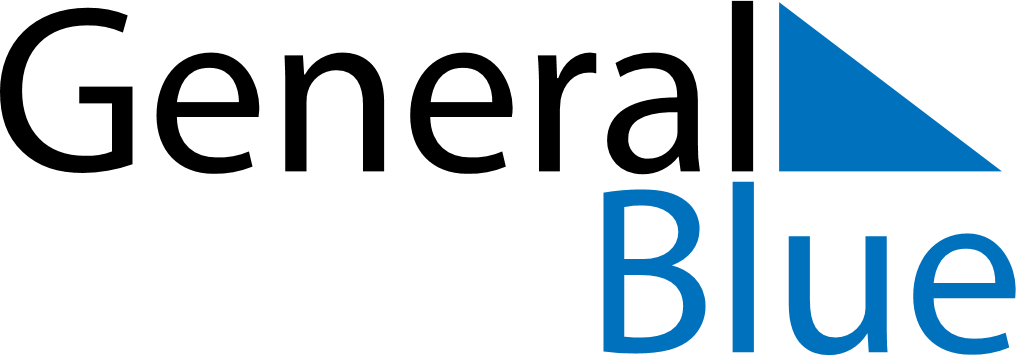 Daily Planner May 11, 2026 - May 17, 2026Daily Planner May 11, 2026 - May 17, 2026Daily Planner May 11, 2026 - May 17, 2026Daily Planner May 11, 2026 - May 17, 2026Daily Planner May 11, 2026 - May 17, 2026Daily Planner May 11, 2026 - May 17, 2026Daily Planner May 11, 2026 - May 17, 2026Daily Planner MondayMay 11TuesdayMay 12WednesdayMay 13ThursdayMay 14FridayMay 15 SaturdayMay 16 SundayMay 17MorningAfternoonEvening